RESUME	                          H No. 741/24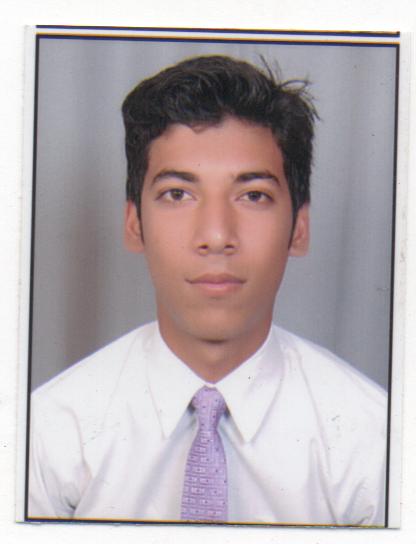 DLF COLONYRohtak-124001 Haryana	                          Contact No.+91-9138911600          +91-9996337783									Email:takkar.mohit95@gmail.comMOHIT 	                                            I am a fast learner, sincere, hardworking, capable of representing myself in a competitive environment and I believe in action not in position .I Take initiatives and work in a planned manner to achieve the defined targets.Career Objective                          Intend to build a career with leading company, which will help me to explore myself fully and realize my potential. Willing to work as a key player in challenging & creative environment.Academic Qualification  BBA from M. D. University, Rohtak with 62%Sr. Secondary from H. B. S. E. Board with 72%Matric from C. B. S. E. Board with 79.4%Computer SkillsBasic knowledge of Computer MS-Office & InternetExperience3 Year experience in multi level marketing organization and having a team of more than 500People and dealing with computer educationManaging events every week at district level Last Salary 1.8 Lakhs/anum AchievementsRepresented Haryana at public speaking in Delhi & ChandigarhSilver representative at eBIZ.COM PVT.LTD.Strengths:Good team buildingGood marketing sense Selling skillsPresentation skillsGood at making public relationPublic speakingMotivator & inspirer Hobbies:Watching moviesHang out with friendsPlaying outdoor sportsTravellingPersonal details	Name			:	Mohit	Date of birth		:	5th June, 1995	Father’s Name	:	Sh. Ashok Kumar	Nationality 		:	Indian	Gender		:	Male	Martial status	:	Unmarried	Languages Known	:	English &  HindiDate: 						                                  	(Mohit)Place: 